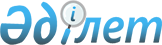 Об утверждении Правил определения размера и порядка оказания жилищной помощи малообеспеченным семьям (гражданам) в Уилском районе
					
			Утративший силу
			
			
		
					Решение Уилского районного маслихата Актюбинской области от 31 июля 2013 года № 110. Зарегистрировано Департаментом юстиции Актюбинской области 27 августа 2013 года № 3642. Утратило силу решением маслихата Уилского района Актюбинской области от 13 марта 2017 года № 86      Сноска. Утратило силу решением маслихата Уилского района Актюбинской области от 13.03.2017 № 86 (вводится в действие по истечении десяти календарных дней после дня его первого официального опубликования).

      В соответствии со статьей 6 Закона Республики Казахстан от 23 января 2001 года "О местном государственном управлении и самоуправлении в Республике Казахстан" пунктом 2 статьи 97 Закона Республики Казахстан от 16 апреля 1997 года "О жилищных отношениях", Постановлением Правительства Республики Казахстан от 30 декабря 2009 года "Об утверждении Правил предоставления жилищной помощи" и Приказом Председателя Агентства Республики Казахстан по делам строительства и жилищно-коммунального хозяйства от 5 декабря 2011 года "Об утверждении Правил исчисления совокупного дохода семьи (гражданина), претендующей на получение жилищной помощи, а также на предоставление жилища из государственного жилищного фонда или жилища, арендованного местным исполнительным органом в частном жилищном фонде", Уилский районный маслихат РЕШИЛ:

      1. Утвердить Правила определения размера и порядка оказания жилищной помощи малообеспеченным семьям (гражданам) в Уилском районе согласно приложению.

      2. Настоящее решение вводится в действие по истечении десяти календарных дней после дня его первого официального опубликования.

 Правила определения размера и порядка оказания жилищной помощи в Уилском районе 1. Общие положения      Настоящие Правила разработаны в соответствии с Законом Республики Казахстан от 16 апреля 1997 года "О жилищных отношениях", Постановлением Правительства Республики Казахстан от 30 декабря 2009 года "Об утверждении Правил предоставления жилищной помощи", Постановлением Правительства Республики Казахстан от 14 апреля 2009 года "О некоторых вопросах компенсации повышения тарифов абонентской платы за оказание услуг телекоммуникаций социально защищаемым гражданам", Приказом Председателя Агенства Республики Казахстан по делам строительства и жилищно-коммунального хозяйства от 5 декабря 2011 года "Об утверждении Правил исчисления совокупного дохода семьи (гражданина), претендующей на получение жилищной помощи, а также на предоставление жилища из государственного жилищного фонда или жилища, арендованного местным исполнительным органом в частном жилищном фонде" и определяют размер и порядок оказания жилищной помощи.

      1. В настоящих Правилах используются следующие понятия:

      1) жилищная помощь – пособие, предоставляемое малообеспеченным семьям (гражданам), для частичного возмещения затрат на оплату суммы следующих расходов:

      потребления коммунальных услуг и услуг связи в части увеличения абонентской платы за телефон, подключенный к сети телекоммуникаций, являющийся собственниками или нанимателями (поднанимателями) жилища;

      расходов на содержание общего имущества объекта кондоминиума семьям (гражданам), проживающим в приватизированных жилищах или являющимися нанимателями (поднанимателями) жилых помещений (квартир) в государственном жилищном фонде;

      арендной платы за пользование жилищем, арендованным местным исполнительным органом в частном жилищном фонде;

      проживающим в приватизированных жилых помещениях (квартирах), индивидуальном жилом доме;

      2) компенсация повышения тарифов абонентской платы за телефон – денежная компенсация, входящая в состав жилищной помощи, предназначенная для возмещения затрат повышения тарифов, абонентской платы за телефон и определяемая как разница между действующей абонентской платой и абонентской платой, действовавшей в сентябре 2004 года;

      3) заявитель (физическое лицо) - лицо, обратившееся от себя лично или от имени семьи за назначением жилищной помощи;

      4) совокупный доход - общая сумма доходов, полученных семьей за квартал, предшествующий кварталу обращения за назначением жилищной помощи;

      5) уполномоченный орган - государственное учреждение "Уилский районный отдел занятости и социальных программ" осуществляющий назначение жилищной помощи;

      Сноска. Пункт 1 с изменениями, внесенными решениями маслихата Уилского района Актюбинской области от 18.02.2014 № 148 (вводится в действие с 01.01.2014); от 06.08.2015 № 254 (вводится в действие по истечении десяти календарных дней после дня его первого официального опубликования).

      2. Жилищная помощь предоставляется за счет средств местного бюджета малообеспеченным семьям (гражданам), постоянно проживающим в Уилском районе.

      Жилищная помощь предоставляется в том случае, если расходы в бюджете семьи за потребление коммунальных услуг (центральное тепловое и индивидуальное газовое отопление, горячее, холодное водоснабжение, канализацию, за газ на приготовление пищи, электроснабжение, мусороудаление), расходы на содержание жилого дома (жилого здания), арендную плату за пользование жилищем, арендованным местным исполнительным органом в частном жилищном фонде в пределах установленной нормы площади жилья, обеспечиваемой компенсационными мерами, но не более фактически занимаемой и нормативов на коммунальных услуг, за услуги связи в части увеличения абонентской платы за телефон, подключенный к сети телекоммуникации превышают долю предельно допустимых расходов на эти цели.

      Доля предельно допустимых расходов на оплату потребления коммунальных услуг и содержание жилого дома (жилого здания), стоимости однофазного счетчика электрической энергии с классом точности не ниже 1 с дифференцированным учетом и контролем расхода электроэнергии по времени суток, арендной платы за пользование жилищем, арендованным местным исполнительным органом в частном жилищном фонде, и услуги связи в части увеличения абонентской платы за телефон, подключенный к сети телекоммуникации, устанавливается в размере 5 (пяти) процентов к совокупному доходу семьи.

      Сноска. Пункт 2 с изменениями, внесенными решением маслихата Уилского района Актюбинской области от 18.02.2014 № 148 (вводится в действие с 01.01.2014).

      3. Жилищная помощь предоставляется в безналичной форме как уменьшение платежей за потребление коммунальных услуг (центральное тепловое и индивидуальное газовое отопление, горячее, холодное водоснабжение, канализацию, за газ на приготовление пищи), абонентской платы за телефон, расходов на содержание жилого дома (жилого здания), арендной платы за пользование жилищем, арендованным местным исполнительным органом в частном жилищном фонде, и оплаты стоимости однофазного счетчика электрической энергии с классом точности не ниже 1 с дифференцированным учетом и контролем расхода электроэнергии по времени суток по сравнению с суммой, начисленной собственнику, нанимателю (арендатору) жилья. Оплата потребления коммунальных услуг и услуг связи, расходов на содержание жилого дома (жилого здания), арендной платы за пользование жилищем, арендованным местным исполнительным органом в частном жилищном фонде, сверх установленной нормы производится на общих основаниях.

      4. Жилищная помощь оказывается по предъявленным поставщиками счетам на оплату коммунальных услуг на содержание жилого дома (жилого здания) согласно смете, определяющей размер ежемесячных и целевых взносов, на содержание жилого дома (жилого здания), а также счету на оплату за счет бюджетных средств лицам, постоянно проживающим в данной местности с 1 июля 2012 года по 1 января 2014 года.

      Сноска. Пункт 4 с изменениями, внесенными решением маслихата Уилского района Актюбинской области от 18.02.2014 № 148 (вводится в действие с 01.01.2014).

      5. При расчете социальной нормы по отоплению и расходам на содержание жилого дома (жилого здания), арендной платы за пользование жилищем, арендованным местным исполнительным органом в частном жилищном фонде, применяется социальная норма площади жилья в жилищах всех форм собственности на одного человека - 18 кв.м. (для одиноко проживающих граждан в пределах - 30 кв.м.) полезной площади, но не более фактически занимаемой полезной площади жилья.

      6. При расчете социальной нормы потребителям, имеющим приборы учета коммунальных услуг, применяются фактические затраты по показаниям счетчиков, но не выше установленных тарифов и нормативов.

      7. Получатели жилищной помощи в течение 10 дней информируют уполномоченный орган о любых изменениях формы собственности своего жилья, в составе семьи и ее совокупного дохода, а также в случаях неверного начисления помощи.

      8. Незаконно полученные в виде жилищной помощи суммы подлежат возврату в бюджет в установленном законодательством порядке.

 2. Назначение жилищной помощи      9. Назначение жилищной помощи осуществляется с месяца обращения за ее получением на срок до конца текущего квартала. Месяцем обращения считается месяц подачи заявления с прилагаемыми документами.

      10. Жилищная помощь назначается на основе заявления собственника, нанимателя (арендатора) жилья, в котором указываются состав семьи, размер полезной площади фактически занимаемого жилья, совокупный доход семьи, расходы по оплате коммунальных услуг (центральное тепловое и индивидуальное газовое отопление, горячее, холодное водоснабжение, канализацию, за газ на приготовление пищи, электроснабжение, мусороудаление) и разница увеличения абонентской платы за телефон, расходы на содержание жилого дома (жилого здания) и арендной платы за пользование жилищем, арендованным местным исполнительным органом в частном жилищном фонде.

      Сноска. Пункт 10 с изменениями, внесенными решением маслихата Уилского района Актюбинской области от 18.02.2014 № 148 (вводится в действие с 01.01.2014).

      11. Сведения по доходам граждан подтверждаются один раз в начале квартала районными службами, отделами, организациями, ведущими учет и начисление соответствующих выплат в виде списков или информаций на электронных носителях.

      12. Исчисление совокупного дохода семьи (гражданина), обратившейся за получением жилищной помощи, производится в соответствии с приказом Агентства Республики Казахстан по делам строительства и жилищно-коммунального хозяйства от 5 декабря 2011 года "Об утверждении Правил исчисления совокупного дохода семьи (гражданина), претендующей на получение жилищной помощи, а также на предоставление жилища из государственного жилищного фонда или жилища, арендованного местным исполнительным органом в частном жилищном фонде".

      13. При изменении тарифов на коммунальные услуги и услуги связи, размера арендной платы производится перерасчет ранее назначенной жилищной помощи в текущем квартале.

      14. Размер жилищной помощи рассчитывается как разница между суммой оплаты собственника, нанимателя (арендатора) за потребление коммунальных услуг, за услуги связи в части увеличения абонентской платы за телефон, оплаты расходов на содержание жилого дома (жилого здания), арендной платы за пользование жилищем, арендованным местным исполнительным органом в частном жилищном фонде, в пределах норм, обеспечиваемых компенсационными мерами и предельно допустимого уровня расходов данной семьи на эти цели, и не может превышать сумму фактических затрат.

      Сноска. Пункт 14 с изменениями, внесенными решением маслихата Уилского района Актюбинской области от 18.02.2014 № 148 (вводится в действие с 01.01.2014).

      15. По результатам рассмотрения предоставленного заявления и приложенных к нему документов составляется договор в двух экземплярах, один из которых хранится у собственника, нанимателя (арендатора) жилья, а второй – в уполномоченном органе.

      16. Указанный договор является основанием для предоставления жилищной помощи. При получении Договора в уполномоченном органе собственник, наниматель (арендатор) жилья в десятидневный срок представляет его поставщикам коммунальных услуг для занесения в базу данных.

      17. В случае возникновения сомнения в достоверности информации уполномоченный орган:

      1) проводит обследование жилищных условий заявителя;

      2) запрашивает информацию о доходах в соответствующих организациях;

      3) обращается в налоговую службу о проверке факта сокрытия доходов;

      4) делает запрос в жилищную инспекцию о целевом использовании жилищной помощи.

 3. Источники финансирование      18. Финансирование выплат жилищной помощи осуществляется за счет средств местного бюджета.

      19. Выплата жилищной помощи осуществляется уполномоченным органом по заявлению получателя жилищной помощи через банки второго уровня на лицевые счета получателя жилищной помощи, поставщиков услуг, органов управления объектов кондоминиума.

      Выплата компенсации повышения тарифов абонентской платы за телефон, арендной платы за пользование жилищем, арендованным местным исполнительным органом в частном жилищном фонде осуществляется на лицевые счета заявителя через банки второго уровня по выбору получателя на основании его заявления с указанием реквизитов лицевого счета выбранного им банка второго уровня или в организации, имеющей лицензию Национального банка Республики Казахстан на соответствующие виды банковских операций.

      Сноска. Пункт 19 с изменениями, внесенными решением маслихата Уилского района Актюбинской области от 18.02.2014 № 148 (вводится в действие с 01.01.2014).

      20. Проверка правильности начисления и расходования бюджетных средств на выплату жилищной помощи проводится в установленном законодательством порядке.


					© 2012. РГП на ПХВ «Институт законодательства и правовой информации Республики Казахстан» Министерства юстиции Республики Казахстан
				
      Председатель сессии маслихата: 

Н. Таушанова

      Секретарь районного маслихата: 

Б. Бисекенов
Приложение к решению Уилского районного маслихата от 31 июля 2013 года